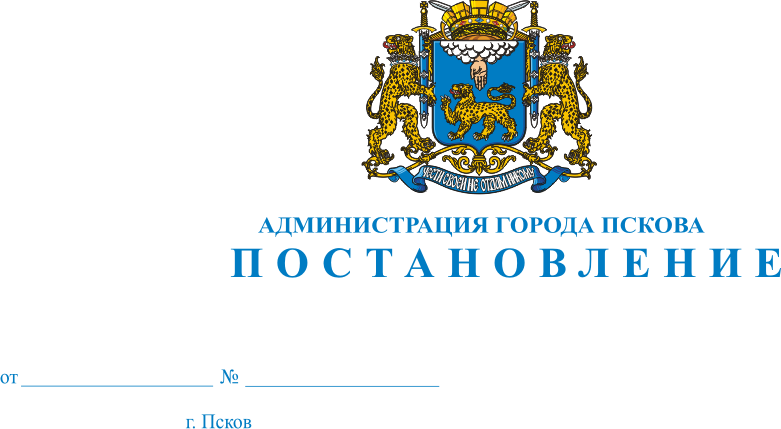 О ликвидации муниципального казенного учреждения города Пскова «Специализированная служба»В соответствии со статьей 61 Гражданского кодекса Российской Федерации, разделом VII Порядка создания, реорганизации, изменения типа и ликвидации муниципальных учреждений, а также утверждения уставов муниципальных учреждений и внесения в них изменений, утвержденного Постановлением Администрации города Пскова от 08.12.2010 № 2576,          руководствуясь статьями 28, 32 Устава муниципального образования «Город Псков», Администрация города ПсковаПОСТАНОВЛЯЕТ:Ликвидировать муниципальное казенное учреждение города Пскова «Специализированная служба».Назначить ликвидационную комиссию по ликвидации муниципального казенного учреждения города Пскова «Специализированная служба» в составе:Кузьмин С.В. – заместитель директора муниципального казенного учреждения города Пскова «Специализированная служба» (председатель ликвидационной комиссии);Бароян С.М. – заместитель начальника Управления городского хозяйства Администрации города Пскова;Тюхтий Ю.С. – консультант планово-экономического отдела Управления городского хозяйства Администрации города Пскова;Головко С.В. – начальник отдела по работе с муниципальными предприятиями и учреждениями Комитета по управлению муниципальным имуществом города Пскова;Кадралина Ж.Н. – консультант отдела по работе с муниципальными предприятиями и учреждениями Комитета по управлению муниципальным имуществом города Пскова;Кураева Т.Г. – консультант бюджетного отдела Финансового управления Администрации города Пскова;Красилов А.Ю. – консультант отдела нормативного обеспечения                     и судебной работы Комитета правового обеспечения Администрации города Пскова.Ликвидацию муниципального казенного учреждения города Пскова «Специализированная служба» провести в соответствии с законодательством Российской Федерации. Установить срок ликвидации 6 месяцев с момента подписания настоящего постановления.Настоящее постановление вступает в силу с момента его подписания Главой города Пскова.Опубликовать настоящее постановление в газете «Псковские Новости» и разместить на официальном сайте муниципального образования «Город Псков».Контроль за исполнением настоящего постановления возложить              на председателя Комитета по управлению муниципальным имуществом города Пскова Кузнецову Е.В.Глава города Пскова                                                                             Б.А. Елкин